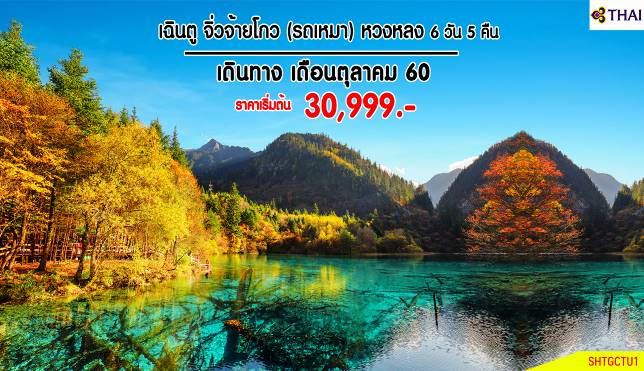 กรุณาเตรียมค่าทิปหัวหน้าทัวร์,ไกด์และคนขับรถ จำนวน 180 หยวน/คน ตลอดการเดินทาง กำหนดการเดินทาง เดือนตุลาคม 2560วันแรก		กรุงเทพฯ –เฉินตู-เม่าเสี้ยน07.00 น.        	 คณะพร้อมกันที่ท่าอากาศยานสุวรรณภูมิ ณ อาคารผู้โดยสารขาออก ( ระหว่างประเทศ ) ชั้น 4 ประตู 3บริเวณ ISLAND-D โดยสายการบิน THAI AIRWAY INTERNATIONAL โดยมีเจ้าหน้าที่จากทางบริษัทฯ คอยให้การต้อนรับและอำนวยความสะดวกด้านสัมภาระและเอกสารให้กับท่าน10.05 น.        	เหิรฟ้าสู่   เมืองเฉินตู โดยสายการบิน THAI AIRWAY INTERNATIONAL เที่ยวบินที่ TG 618 14.00 น.	ถีงท่าอากาศยานซวงหลิง เมืองนครเฉินตู เมืองหลวงของมณฑลเสฉวนและมีประชากรหนาแน่นที่สุดของประเทศจีน หลังจากผ่านพิธีการตรวจคนเข้าเมืองแล้ว  นำท่านเดินทางสู่ เมืองเม่าเสี้ยน (ใช้เวลาเดินทางประมาณ 3 ชั่วโมง)  ตั้งอยู่ทางทิศตะวันออกเฉียงใต้ของมณฑลเสฉวนประชากร ส่วนใหญ่เป็นชนชาวเผ่าเชียง อีกทั้งยังและเป็นแหล่งเพาะพันธุ์หมีแพนด้าที่สำคัญของจีนแห่งหนึ่ง ค่ำ	 รับประทานอาหารค่ำ ณ ภัตตาคารพักที่ MIAOXIAN INTERNATIONAL HOTEL หรือเทียบเท่าระดับ 4 ดาววันที่สอง		เม่าเสี้ยน-อุทยานแห่งชาติหวงหลง (ไม่รวมกระเช้าขึ้น-ลง)-เขตอุทยานแห่งชาติจิ่วจ้ายโกว              เช้า		 รับประทานอาหารเช้า ณ ห้องอาหารโรงแรมนำท่านเดินทางสู่ อุทยานแห่งชาติหวงหลง  นำท่านชมความงามของอุทยานที่มีลำธารน้ำไหลมาจากยอดเขาที่ถูกปกคลุมด้วยหิมะตลอดทั้งปี ซึ่งเป็นสายน้ำที่มีส่วนผสมของหินปูน เมื่อไหลลงสู่ที่ราบก่อเกิดเป็นแอ่งน้ำขนาดใหญ่น้อย ทำให้หินปูนตกตะกอนเกาะตัวกันเป็นแอ่งเล็กใหญ่มากมาย น้ำใสเรียบเหมือนกระจกที่สะท้อนภาพท้องฟ้า ภูเขาและต้นไม้ ( เดินทางเท้าตามเส้นทางที่ทางอุทยานสร้างไว้ ไม่รวมกระเช้าขึ้น–ลง)*** ในกรณีที่ชม   อุทยานแห่งชาติหวงหลงไม่ได้    เนื่องจากสภาพอากาศไม่เอื้ออำนวย ทางบริษัทขอเปลี่ยนโปรแกรมเป็น นำท่านเดินทางสู่ อุทยานโหมวหนีโกว ตั้งอยู่ทางตะวันตกของอำเภอซงพาน ภายในหมู่บ้านโหมวหนีโกว มีพื้นที่ 160 ตร.กม. อยู่สูงจากระดับน้ำทะเล 2,800 เมตร จุดที่สูงสุดสูงถึง 4,070 เมตร อุณหภูมิเฉลี่ยตลอดทั้งปีอยู่ที่ 4 องศา องค์ประกอบสำคัญของทิวทัศน์คือ ภูเขา ถ้ำ ป่า ทะเลสาบ ทะเลสาบใหญ่น้อยมีความงดงามสามารถที่จะประชันกับจิ่วจ้ายโกวได้ ส่วนน้ำตกก็สามารถประชันกับหวงหลงได้***เที่ยง	 รับประทานอาหารกลางวัน ณ ภัตตาคารบ่าย	นำท่านเดินทางต่อ ท่านจะได้พบกับความงดงามของ เขตอุทยานแห่งชาติจิ่วจ้ายโกว ผ่านเส้นทางที่ท่านจะได้ชมทิวทัศน์ที่แปลกตาทั้งภูเขาที่สะท้อนกับแสงพระอาทิตย์ ทัศนียภาพของลำน้ำหมิงเจียงทอดยาวเป็นแนวคดเคี้ยวเมื่อมองจากที่สูง ผ่านเส้นทางคดโค้งไปตามขุนเขาและโตรกผา ซึ่งเส้นทางนี้เป็นเส้นทางสำคัญในสมัยโบราณ เพราะเป็นเส้นทางที่ศัตรูใช้รุกราน เสฉวน ตั้งแต่รัฐฉิน ก๊กโจโฉ หรือพรรคคอมมิวนิสต์ ผ่านยอดเขาที่สูงที่สุด ตู้เจียงซาน ที่ระดับความสูง 4,200 เมตร ก่อนจะค่อยๆ ลดระดับลง และเลี้ยวลดไปตามทางค่ำ	 รับประทานอาหารค่ำ ณ ภัตตาคารพักที่ CELEBRITY JIUZHAIGOU HOTEL หรือเทียบเท่าระดับ 4 ดาว วันที่สาม		อุทยานแห่งชาติจิ่วจ้ายโกว (รวมรถเหมาในอุทยาน)เช้า	 รับประทานอาหารเช้า ณ ห้องอาหารโรงแรมนำท่านเดินทางสู่ อุทยานแห่งชาติจิ่วจ้ายโกว  (รวมรถเหมาในอุทยาน)  เพื่อชม มรดกโลกอุทยานแห่งชาติ ธารสวรรค์ “จิ่วจ้ายโกว” ซึ่งตั้งอยู่ที่ อำเภอหนานปิง อยู่ทางเหนือของมณฑลเสฉวน ห่างจากตัวเมืองเฉินตูประมาณ 500 กิโลเมตร และอยู่สูงกว่าระดับน้ำทะเลถึง 2,500 เมตร มีอาณาบริเวณถึง 148,260 เอเคอร์ ให้ท่านสัมผัสกับความงาม ซึ่งได้รับการอนุรักษ์ให้เป็นมรดกโลกเมื่อ 14 ธันวาคมปี ค.ศ.1992 อุทยานแห่งชาติจิ่วจ้ายโกวดินแดนที่ธรรมชาติได้เนรมิตประดุจดั่งแดนสวรรค์ อุทยานจิ่วจ้ายโกวได้พัฒนาเป็นแหล่งท่องเที่ยวทางธรรมชาติมีเนื้อที่ 40 ตารางกิโลเมตร มีชนชาติจั้ง ทั้งหมดเก้าหมู่บ้าน ฉะนั้นจึงได้ชื่อว่า จิ่วจ้ายโกว มีแม่น้ำลำธาร มีทะเลสาบใหญ่น้อยมากมายหลายร้อยกว่าแห่ง ซึ่งชาวท้องถิ่นเรียกว่าลูกทะเล น้ำในทะเลสาบใสสะอาดและสวยงามตระการตา จะเห็นเงาสะท้อนภาพของภูเขาและป่าดงดิบท้องฟ้าเป็นสีคราม สัมผัสธรรมชาติบริสุทธิ์ที่ได้รับการดูแลรักษาไว้เป็นอย่างดี โดยไม่ถูกทำลายด้วยน้ำมือมนุษย์ ชมความงามของ ทะเลสาบแรด ทะเลสาบมังกรหลับ ทะเลสาบซูเจิง น้ำตกซูเจิง ทุกสถานที่ล้วนเป็นความงามที่ธรรมชาติได้บรรจงสร้างไว้ได้ดั่งภาพวาดในจินตนาการของเหล่ากวีทั้งหลาย นำชม ทะเลสาบเสือ ทะเลสาบแพนด้า ทะเลสาบไผ่ลูกศร ทะเลสาบฤดูกาล ชมสีสันของน้ำที่สะท้อนภาพของภูเขาท้องฟ้าสีคราม ป่าดงดิบอันอุดมสมบูรณ์เที่ยง	 รับประทานอาหารกลางวัน ณ ภัตตาคารภายในอุทยานบ่าย		นำชม ทะเลสาบยาว ใหญ่ที่สุดในจิ่วจ้ายโกว ยาวกว่า 7 กิโลเมตรอยู่ท่ามกลางขุนเขาในบรรยากาศที่เงียบสงบแต่งดงาม ชม ทะเลสาบห้าสี เป็นทะเลสาบที่มีสีของน้ำแปลกตาโดยเฉพาะเมื่อยามแสงอาทิตย์ตกกระทบพื้นน้ำ สีของน้ำในทะเลสาบจะเปล่งประกายเป็นสีรุ้งดูงดงาม ชม น้ำตกธารไข่มุก ซึ่งเป็นน้ำตกที่ไหลผ่านถ้ำลำธารใหญ่น้อยที่สลับซับซ้อนดุจดังวังบาดาล โดยมีสายน้ำทอดยาวลดหลั่นกันมาเป็นระยะทางถึง 310 เมตรโดยไม่ขาดช่วงสายธารส่องประกายระยิบระยับราวกับความงามของเส้นไข่มุก ให้ท่านได้สนุกกับการบันทึกถ่ายภาพและดื่มด่ำกับธรรมชาติที่สวยสดงดงามได้อย่างเต็มที่ ถึงเวลานัดหมายออกจากอุทยาน ค่ำ		 รับประทานอาหารค่ำ ณ ภัตตาคาร 	พักที่ CELEBRITY JIUZHAIGOU HOTEL หรือเทียบเท่าระดับ 4 ดาว วันที่สี่		ร้านใบชา-จิ่วจ้ายโกว-ผ่านชมกำแพงเมืองโบราณซงพาน-ผ่านชมทะเลสาบเตี๋ยซี-เฉินตู - โชว์เปลี่ยนหน้ากากเช้า	 รับประทานอาหารเช้า ณ ห้องอาหารโรงแรมนำท่านแวะ  ร้านใบชา ชิมชา ต้นกำเนิด ซึ่งมีชาหลายประเภทให้ท่านได้เลือกซื้อเป็นของฝาก  อำลาอุทยานจิ่วจ้ายโกว ดินแดนมรดกโลกทางธรรมชาติ นำท่าน ผ่านชมกำแพงเมืองโบราณซงพาน เป็นเมืองโบราณที่ยังคงความเป็นเอกลักษณ์เฉพาะตัวของเมืองซงพานไว้เที่ยง	 รับประทานอาหารกลางวัน ณ ภัตตาคารบ่าย 	นำท่าน ผ่านชมทะเลสาบเตี๋ยซี ที่มีน้ำสีเขียวดั่งเทอคอว์ยบนที่ราบสูง สลับด้วยแนวทิวเขา ทะเลสาบแห่งนี้เกิดขึ้นจากแผ่นดินไหวอย่างรุนแรงบ่อยครั้งและได้กลืนเมืองทั้งเมืองอยู่ใต้ทะเลสาบ สมควรแก่เวลานำท่านเดินทางต่อ ผ่านเมืองซงพาน ระหว่างทางท่านจะได้ชมธรรมชาติและความงามของทุ่งหญ้า ชวนจู่ซื่อ สมัยเมื่อ 70 ปีที่แล้วได้เกิดสงครามเหล่าบรรดาทหารจีนแดงหนีมาตามเส้นทางผ่านทุ่งหญ้าอันสวยงามเพื่อเป็นการระลึกถึงทหารจีนแดง  จากนั้นนำท่านเดินทางกลับสู่ เมืองเฉินตู  ระหว่างทางท่านจะได้เพลิดเพลินกับธรรมชาติสองข้างทางที่งดงามค่ำ	 รับประทานอาหารค่ำ ณ ภัตตาคาร นำท่านชม โชว์เปลี่ยนหน้ากาก ที่ใช้ศิลปะพร้อมความสามารถในการเปลี่ยนหน้ากากแต่ละฉากภายในเสี้ยววินาที โดยที่ไม่สามารถจับตาได้ทัน เป็นการแสดงที่สงวนและสืบทอดกันมาภายในตระกูล หลายชั่วอายุคน ไม่ถ่ายทอดให้บุคคลภายนอกทั่วไปพักที่ SUPER YARD HOTEL หรือเทียบเท่าระดับ 4 ดาววันที่ห้า		ศูนย์หมีแพนด้า (รวมรถแบตเตอรี่)-ร้านนวดเท้า (บัวหิมะ)-วัดเหวินชู-ร้านหมอนยางพารา  เช้า	 รับประทานอาหารเช้า ณ ห้องอาหารโรงแรมนำท่านเดินทางสู่  ศูนย์หมีแพนด้า (รวมรถแบตเตอรี่) ที่นี่มีหมีแพนด้ากว่า 20 ตัว หมีแพนด้าเป็นสัตว์สงวนหายากมีกำเนิดในมณฑลเสฉวน มีลูกยากเพราะอุณหภูมิในร่างกายที่พร้อมจะตั้งท้องมีเพียง 3 วันใน 1 ปี และจะตกลูกครั้งละประมาณ 2 ตัว ตัวที่แข็งแรงเพียงตัวเดียวเท่านั้นจะอยู่รอด อาหารโปรดของหมีแพนด้าคือไผ่ลูกศร รัฐบาลจีนได้ใช้หมีแพนด้าเป็นสื่อการผูกมิตรไมตรีกับประเทศต่างๆ  จากนั้นนำท่านแวะ ร้านนวดเท้า ชมการสาธิต การนวดเท้า ซึ่งเป็นอีกวิธีหนึ่งในการผ่อนคลายความเครียด ปรับสมดุลให้การไหลเวียนของโลหิตด้วยวิธีธรรมชาติ และท่านยังสามารถชมการสาธิตการรักษาแผลจากไฟไหม้ของโรงงานเป่าฝู่ถังผลิตยา “บัวหิมะ” ที่ขึ้นชื่อที่สุดของเมืองจีนเที่ยง	 รับประทานอาหารกลางวัน ณ ภัตตาคารบ่าย	นำท่านชม วัดเหวินซู วัดที่ใหญ่ และเก่าแก่ 1 ใน 4 แห่งมณฑลเสฉวน เป็นวัดที่มีชื่อสียงมากที่สุดของมณฑล เสฉวน สร้างในราชวงศ์ถัง แต่ถูกไฟไหม้ในสมัยราชวงศ์หมิง เหลือแต่พระที่ทำด้วยเหล็ก 10 องค์ และต้นสนพันปี 2 ต้น ภายในวัดมีพระหล่อสัมฤทธิ์กว่า 100 รูป ซึ่งหล่อขึ้นในสมัยราชวงศ์ชิง ศักดิ์สิทธิ์เป็นที่เคารพ  จากนั้นนำท่านแวะ ร้านหมอนยางพารา  ให้ท่านได้เลือกซื้อมาฝากคนทางบ้าน ค่ำ	 รับประทานอาหารค่ำ ณ ภัตตาคาร พักที่ SUPER YARD HOTEL หรือเทียบเท่าระดับ 4 ดาววันที่หก	           	ร้านผ้าไหม – ถนนคนเดินชุนซีลู่ - เฉินตู - กรุงเทพฯเช้า	 รับประทานอาหารเช้า ณ ห้องอาหารโรงแรม 	นำท่านแวะชม ร้านผ้าไหม ชมวิธีการนำเส้นไหมออกมาผลิตเป็นสินค้าทั้งใช้เครื่องจักร และแรงงานคนชมการดึงใยไหมรังแฝด ( แปลกแต่จริง ) เพื่อมาทำใส้นวมผ้าห่มไหม ซึ่งเหมาะกับการซื้อเป็นทั้งของฝากและใช้เอง  จากนั้นนำท่านเดินทางสู่ ถนนคนเดินชุนซีลู่ ให้ท่านได้อิสระเลือกซื้อสินค้าต่าง ๆ มากมาย ทั้งแบรนด์ต่างประเทศ และในประเทศ อาทิ เสื้อผ้า, รองเท้า, เครื่องหนัง, กระเป๋าเดินทาง, นาฬิกา, เกมส์, ของที่ระลึกต่างๆ ฯลฯ ตามอัธยาศัย  เที่ยง	 รับประทานอาหารกลางวัน ณ ภัตตาคาร  ลิ้มรสอาหารพิเศษ...สมุนไพรจีนบ่าย	นำท่านเดินทางสู่ สนามบินซวงหลิง เมืองนครเฉินตู  เพื่อเดินทางกลับสู่กรุงเทพฯ15.05 น.           	เดินทางกลับสู่ กรุงเทพฯ โดยสายการบิน THAI AIRWAY INTERNATIONAL เที่ยวบินที่ TG 619 17.20 น.	ถึงท่าอากาศยานสุววณภูมิ กรุงเทพฯ โดยสวัสดิภาพ พร้อมความประทับใจ.....    ************************************************************ (*** กรุ๊ปออกเดินทางได้ตั้งแต่ 15 ท่านขึ้นไป ***)หมายเหตุ :	ตามนโยบายร่วมกับการท่องเที่ยวแห่งเมืองจีนทุกเมืองกำหนดให้มีการประชาสัมพันธ์สินค้าพื้นเมืองให้   นักท่องเที่ยวทั่วไปได้รู้จัก คือ ร้านใบชา, ร้านหมอนยางพารา ,นวดฝ่าเท้า(บัวหิมะ) , ร้านผ้าไหม ซึ่งจำเป็นต้องบรรจุในโปรแกรมทัวร์ด้วย เพราะมีผลกับราคาทัวร์  จึงเรียนให้กับนักท่องเที่ยวทุกท่านทราบว่า  ร้านทุกร้านจำเป็นต้องรบกวนทุกท่านแวะชมซึ่งจะใช้เวลาร้านละประมาณ 45-90 นาที ซื้อหรือไม่ซื้อขึ้นอยู่กับความพอใจของลูกค้าเป็นหลัก  ไม่มีการบังคับใดๆ ทั้งสิ้นข้อควรระวัง!!! ท่านใดที่ต้องออกตั๋วภายในประเทศ (เครื่องบิน, รถทัวร์, รถไฟ) กรุณาสอบถามที่เจ้าหน้าที่ก่อนทุกครั้ง**ก่อนทำการจองทัวร์ทุกครั้ง กรุณาอ่านโปรแกรมอย่างละเอียดทุกหน้า และทุกบรรทัดเนื่องจากทางบริษัทฯ จะอิงตามรายละเอียดของโปรแกรมที่ขายเป็นหลัก**เฉินตู จิ่วจ้ายโกว (รถเหมา) หวงหลง 6 วัน 5 คืนหมายเหตุ	ราคาทัวร์นี้ ไม่แจกกระเป๋า/ไม่มีราคาเด็ก ซึ่งราคาทัวร์ดังกล่าวอาจเปลี่ยนแปลงได้เนื่องจากสภาวะน้ำมันโลกที่มีการปรับราคาสูงขึ้น ทำให้สายการบินอาจมีการปรับราคาภาษีน้ำมันขึ้นในอนาคต ซึ่งทางบริษัทฯ ขอสงวนสิทธิ์เก็บค่าภาษีน้ำมันเพิ่มตามความเป็นจริง                        	บริษัทขอสงวนสิทธิ์ที่จะเปลี่ยนแปลงรายการตามความเหมาะสม ทั้งนี้ขึ้นอยู่กับการเปลี่ยนแปลงของสายการบิน สภาพทางการเมือง ภัยทางธรรมชาติ แต่ยังคงจะรักษามาตรฐานการบริการและยึดถือผลประโยชน์ของผู้เดินทางเป็นสำคัญ (ราคาดังกล่าวข้างต้นสามารถเปลี่ยนแปลงได้ตามความเหมาะสม ทั้งนี้ขึ้นอยู่กับสภาวะค่าเงินบาทที่ไม่คงที่และกรณีที่สายการบินมีการเรียกเก็บค่าน้ำมันเพิ่มเติมจากราคาที่กำหนดไว้)อัตราค่าบริการดังกล่าวรวมค่าตั๋วเครื่องบินชั้นทัศนาจร ไป-กลับ ตามที่ระบุไว้ในรายการ รวมถึงค่าภาษีสนามบินทุกแห่ง ค่าวีซ่าจีนแบบกรุ๊ปท่องเที่ยว ราคา 800 บาท  (ใช้แค่สำเนาหนังสือเดินทาง) 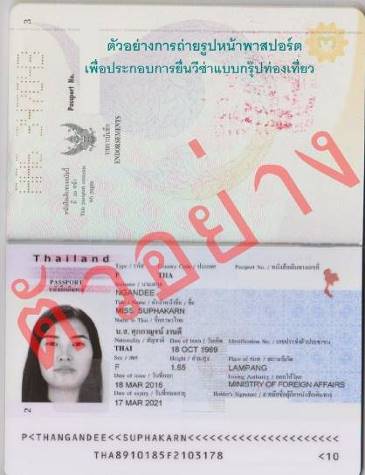 หมายเหตุ : กรณีที่ไม่สามารถยื่นวีซ่ากรุ๊ปท่องเที่ยวได้ หรือท่านมีความประสงค์จะยื่นวีซ่าเดี่ยว บริษัท ฯ ขอเก็บหนังสือเดินทางตัวจริง , รูปถ่ายรูปถ่ายหน้าตรง รูปสีขนาด 1.5 X 2 นิ้ว พื้นหลังสีขาวเท่านั้น จำนวน 2 รุป และเอกสารที่ให้กรอกท้ายโปรแกรมทัวร์ พร้อมชำระค่าส่วนต่างเพิ่ม ยื่นธรรมดา 4 วันทำการ ชำระค่าส่วนต่างเพิ่ม    700  บาท  / ยื่นด่วน 2 วันทำการ ชำระค่าส่วนต่างเพิ่ม  1,750 บาท  (อัตราดังกล่าวข้างต้น สำหรับผู้ถือหนังสือเดินทางไทยเท่านั้น) ยกเว้นเส้นทางที่บินลงเทียนสิน ใช้สำเนาหนังสือเดินทาง และรูปถ่าย 2 นิ้ว จำนวน 2 รูป กรณีเด็กอายุต่ำกว่า 18 ปี เดินทางพร้อมผู้ปกครอง ในเส้นทางที่บินลงปักกิ่ง / ปักกิ่ง+เซี่ยงไฮ้ (เที่ยว 2 เมือง) ต้องยื่นวีซ่าเดี่ยวเท่านั้นค่าโรงแรมระดับมาตรฐาน (พักห้องละ 2 ท่าน) ,  อาหารและเครื่องดื่มทุกมื้อ ตามที่ระบุไว้ในรายการค่ายานพาหนะ และค่าธรรมเนียมเข้าชมสถานที่ต่างๆ ตามที่ระบุไว้ในรายการน้ำหนักสัมภาระท่านละไม่เกิน 30 กิโลกรัม จำนวน 1 ใบ สัมภาระติดตัวขึ้นเครื่อได้ 1 ชิ้น ต่อท่าน น้ำหนักต้องไม่เกิน 7 กิโลกรัม , ค่าประกันวินาศภัยเครื่องบินตามเงื่อนไขของแต่ละสายการบินที่มีการเรียกเก็บค่าประกันอุบัติเหตุระหว่างการเดินทาง ท่านละไม่เกิน 1,000,000 บาท (ค่ารักษาพยาบาล 500,000 บาท) คุ้มครองผู้เอาประกันที่มีอายุตั้งแต่ 1 เดือนขึ้นไป และผู้เอาประกันอายุระหว่าง 1 เดือน ถึง 15 ปี และผู้ที่มีอายุสูงกว่า 70 ปี ขึ้นไป ค่าชดเชยทั้งหลายตามกรมธรรม์จะลดลงเหลือเพียงครึ่งหนึ่งของค่าชดเชยที่ระบุไว้ในกรมธรรม์  ทั้งนี้ย่อมอยู่ในข้อจำกัดที่มีการตกลงไว้กับบริษัทประกันชีวิต ทุกกรณี ต้องมีใบเสร็จ และมีเอกสารรับรองทางการแพทย์ หรือจากหน่วยงานที่เกี่ยวข้องหมายเหตุ ** ในกรณีลูกค้าท่านใดสนใจ ซื้อประกันการเดินทางเพื่อให้คลอบคลุมในเรื่องของสุขภาพ ท่านสามารถสอบถามรายละเอียดเพิ่มเติมได้ที่เจ้าหน้าที่ของบริษัท ฯ ***ทั้งนี้อัตราเบี้ยประกันเริ่มต้นที่ 330 บาท ขึ้นอยู่กับระยะเวลาการเดินทางการประกันไม่คุ้มครองกรณีที่เสียชีวิต หรือ เจ็บป่วยทางร่างกายด้วยโรคประจำตัว, การติดเชื้อ, ไวรัส, ไส้เลื่อน, ไส้ติ่ง, อาการที่เกี่ยวข้องกับการติดยา, โรคติดต่อทางเพศสัมพันธ์, การบาดเจ็บจากความเสียหายโดยเจตนา, การฆ่าตัวตาย, เสียสติ, ตกอยู่ภายใต้อำนาจของสุรายาเสพติด, บาดเจ็บจากการทะเลาะวิวาท การแท้งบุตร, การบาดเจ็บเนื่องมาจากอาชญากรรม, จลาจล, นัดหยุดงาน, การก่อการร้าย การยึดพาหนะ และ การปล้นอากาศยาน (Terrorism, Hijack, Skyjack) และ อื่นๆตามเงื่อนไขในกรมธรรม์อัตราค่าบริการดังกล่าวไม่รวมค่าหนังสือเดินทาง และเอกสารต่างด้าวต่างๆค่าใช้จ่ายอื่นๆ ที่นอกเหนือจากรายการระบุ อาทิเช่น เครื่องดื่ม ค่าอาหาร ค่าโทรศัพท์ ค่าซักรีด ฯลฯค่าภาษีทุกรายการคิดจากยอดบริการ, ค่าภาษีเดินทาง (ถ้ามีการเรียกเก็บ)  กรุณาเตรียมค่าทิปหัวหน้าทัวร์,ไกด์และคนขับรถ รวม 180 หยวน (เด็กชำระทิปเท่าผู้ใหญ่)ค่า VAT 7 %   หักภาษี ณ ที่จ่าย 3 % ในกรณีที่ลูกค้าต้องการใบเสร็จรับเงินที่ถูกต้อง จะต้องบวกค่าภาษีมูลค่าเพิ่ม และหัก ณ ที่จ่าย  จากยอดขายจริงทั้งหมดเท่านั้น และโปรดแจ้งทางบริษัทฯ จะออกให้ภายหลัง ขอสงวนสิทธิ์ออกใบเสร็จที่ถูกให้กับบริษัททัวร์เท่านั้นเงื่อนไขการให้บริการในการจองครั้งแรก มัดจำท่านละ 10,000 บาท หรือทั้งหมด ส่วนที่เหลือชำระก่อนเดินทาง 15 วัน เนื่องจากราคานี้เป็นราคาโปรโมชั่น ตั๋วเครื่องบินต้องเดินทางตามวันที่ ที่ระบุบนหน้าตั๋วเท่านั้น จึงไม่สามารถยกเลิก หรือเปลี่ยนแปลงการเดินทางใดๆ ทั้งสิ้น ถ้ากรณียกเลิก หรือเปลี่ยนแปลงการเดินทาง ทางบริษัทฯ ขอสงวนสิทธิ์ในการคืนเงิน  ทั้งหมดหรือบางส่วนให้กับท่านคณะทัวร์ครบ 10 ท่านออกเดินทาง (ไม่มีหัวหน้าทัวร์ แต่มีไกด์ท้องถิ่นพูดไทยรับที่คุนหมิง) ครบ 15 ท่าน มีหัวหน้าทัวร์ไทยเดินทางไป-กลับ พร้อมกับคณะเมื่อท่านออกเดินทางไปกับคณะแล้ว ท่านงดการใช้บริการรายการใดรายการหนึ่ง หรือไม่เดินทางพร้อมคณะถือว่าท่านสละสิทธิ์ ไม่อาจเรียกร้องค่าบริการ และเงินมัดจำคืน ไม่ว่ากรณีใดๆ ทั้งสิ้น และทางบริษัทจะเรียกเก็บค่าใช้จ่ายที่เกิดขึ้นจากท่านเป็นจำนวนเงิน 200 หยวน / คน / วันกรณีที่กองตรวจคนเข้าเมืองทั้งที่กรุงเทพฯ และในต่างประเทศปฏิเสธมิให้เดินทางออก หรือเข้าประเทศที่ระบุในรายการเดินทาง  บริษัทฯ ของสงวนสิทธิ์ที่จะไม่คืนค่าบริการไม่ว่ากรณีใดๆ ทั้งสิ้น การยกเลิกยกเลิกก่อนการเดินทาง 30 วันขึ้นไป 	เก็บค่าใช้จ่ายตามที่เกิดขึ้นจริงยกเลิกก่อนการเดินทาง 15 วันขึ้นไป 	เก็บค่าใช้จ่าย ท่านละ 10,000 บาทยกเลิกก่อนการเดินทาง 7 – 14 วัน 	เก็บค่าใช้จ่าย 50% ของราคาทัวร์ยกเลิกการเดินทางน้อยกว่า 1 – 6 วัน 	เก็บค่าใช้จ่ายทั้งหมด 100 % ของราคาทัวร์ 6.5	ยกเว้นกรุ๊ปที่เดินทางช่วงวันหยุดหรือเทศกาลที่ต้องการันตีมัดจำกับสายการบินหรือกรุ๊ปที่มีการการันตีค่ามัดจำที่พักโดยตรงหรือโดยการผ่านตัวแทนในประเทศหรือต่างประเทศและไม่อาจขอคืนเงินได้ รวมถึงเที่ยวบินพิเศษเช่น EXTRA FLIGHT และ CHARTER FLIGHT จะไม่มีการคืนเงินมัดจำ หรือค่าทัวร์ทั้งหมดเนื่องจากค่าตั๋วเป็นการเหมาจ่ายในเที่ยวบินนั้นๆหมายเหตุ1. จำนวนผู้เดินทางขั้นต่ำผู้ใหญ่ 15 ท่านขึ้นไป เที่ยวบิน, ราคา และรายการอาจมีการเปลี่ยนแปลงได้ตามความเหมาะสม2. บริษัทฯ มีสิทธิ์ที่จะเปลี่ยนแปลงรายละเอียดบางประการในทัวร์นี้ เมื่อเกิดเหตุสุดวิสัยจนไม่อาจแก้ไขได้3. รายการท่องเที่ยวสามารถเปลี่ยนแปลงได้ตามความเหมาะสม โดยคำนึงถึงผลประโยชน์ของผู้เดินทางเป็นสำคัญ4. บริษัทฯ ไม่รับผิดชอบค่าเสียหายในเหตุการณ์ที่เกิดจากสายการบิน ภัยธรรมชาติ ปฏิวัติและอื่นๆที่อยู่นอกเหนือการควบคุมของทางบริษัทฯหรือค่าใช้จ่ายเพิ่ม เติมที่เกิดขึ้นทางตรงหรือทางอ้อม เช่น การเจ็บป่วย, การถูกทำร้าย, การสูญหาย, ความล่าช้า หรือจากอุบัติเหตุต่างๆ5. ทางบริษัทฯ จะไม่รับผิดชอบใดๆ ทั้งสิ้นหากเกิดกรณีความล่าช้าจากสายการบิน, การประท้วง, การนัดหยุดงาน, การก่อจลาจล หรือกรณีที่ท่านถูกปฏิเสธ การเข้าหรือออกเมืองจากเจ้าหน้าที่ตรวจคนเข้าเมือง หรือเจ้าหน้าที่กรมแรงงานทั้งจากไทย และต่างประเทศซึ่งอยู่นอกเหนือความรับผิดชอบของบริษัทฯ6. หากไม่สามารถไปเที่ยวในสถานที่ที่ระบุในโปรแกรมได้ อันเนื่องมาจากธรรมชาติ ความล่าช้า และความผิดพลาดจากทางสายการบิน จะไม่มีการคืนเงินใดๆทั้งสิ้น แต่ทั้งนี้ทางบริษัทฯจะจัดหารายการเที่ยวสถานที่อื่นๆมาให้ โดยขอสงวนสิทธิ์การจัดหานี้โดยไม่แจ้งให้ทราบล่วงหน้า7. ราคานี้คิดตามราคาตั๋วเครื่องบินในปัจจุบัน หากราคาตั๋วเครื่องบินปรับสูงขึ้น บริษัทฯ สงวนสิทธิ์ที่จะปรับราคาตั๋วเครื่องบินตามสถานการณ์ดังกล่าว8.  หนังสือเดินทางต้องมีอายุเหลือใช้งานไม่น้อยกว่า 6 เดือน และบริษัทฯ รับเฉพาะผู้มีจุดประสงค์เดินทางเพื่อท่องเที่ยวเท่านั้น9. ทางบริษัทฯจะไม่รับผิดชอบใดๆ ทั้งสิ้น หากท่านใช้บริการของทางบริษัทฯไม่ครบ อาทิ ไม่เที่ยวบางรายการ, ไม่ทานอาหารบางมื้อ เพราะค่าใช้จ่ายทุกอย่าง ทางบริษัทฯได้ชำระค่าใช้จ่ายให้ตัวแทนต่างประเทศแบบเหมาขาดก่อนออกเดินทางแล้ว10. ทางบริษัทฯจะไม่รับผิดชอบใดๆ ทั้งสิ้น หากเกิดสิ่งของสูญหายจากการโจรกรรม และ/หรือ เกิดอุบัติเหตุที่เกิดจากความประมาทของตัวนักท่องเที่ยวเอง11. เนื่องจากตั๋วเครื่องบินเป็นตั๋วราคาพิเศษ เมื่อออกตั๋วไปแล้วในกรณีที่ท่านไม่สามารถเดินทางพร้อมคณะไม่ว่าด้วยเหตุผลใดก็ตาม ตั๋วเครื่องบินไม่สามารถนำมาเลื่อนวันหรือคืนเงินได้ 12. เมื่อท่านตกลงชำระเงินไม่ว่าทั้งหมดหรือบางส่วนกับทางบริษัทฯ ทางบริษัทฯ จะถือว่าท่านได้ยอมรับในเงื่อนไขข้อตกลงต่างๆ ที่ได้ระบุไว้แล้วทั้งหมด13.ในกรณีที่ลูกค้าต้องออกตั๋วโดยสารภายในประเทศ กรุณาติดต่อเจ้าหน้าที่ของบริษัท ฯ ก่อนทุกครั้ง  มิฉะนั้นทางบริษัทฯจะไม่รับผิดชอบค่าใช้จ่ายใดๆ ทั้งสิ้นเอกสารในการทำวีซ่าจีนสำหรับหนังสือเดินทางไทย (กรณีที่ท่านมีความประสงค์จะยื่นวีซ่าเดี่ยว)หนังสือเดินทางที่มีอายุการใช้งานไม่ต่ำกว่า 6 เดือน สัญชาติไทย (หมายเหตุ : หนังสือเดินทางต้องไม่มีการ ชำรุดใดๆ ทั้งสิ้น ถ้าเกิดการชำรุด  เจ้าหน้าที่ตรวจคนเข้า-ออกเมือง จะปฏิเสธการขอออกนอกประเทศของท่านได้) หนังสือเดินทางต้องมีหน้าว่าง สำหรับประทับตราวีซ่าและตราเข้า-ออก อย่างน้อย 2 หน้าเต็ม  รูปถ่ายหน้าตรง รูปสีขนาด 1.5 X 2 นิ้ว พื้นหลังสีขาวเท่านั้น ยิ้มห้ามเห็นฟัน มองเห็นทั้งใบหน้าและใบหูทั้งสองข้างชัดเจน และห้ามสวมเสื้อสีขาว เช่น เสื้อยืดสีขาว ชุดนักศึกษา หรือชุดข้าราชการ ไม่สวมเครื่องประดับ สร้อย ต่างหู เเว่นตาเเฟชั่น เเว่นสายตา รูปถ่ายมีอายุไม่เกิน 6 เดือน 2 ใบ และต้องไม่ใช่สติ๊กเกอร์ หรือรูปพริ้นจากคอมพิวเตอร์ เอกสารที่ให้กรอกท้ายโปรแกรมทัวร์ (กรุณากรอกข้อมูลจริงให้ครบเพื่อประโยชน์ของตัวท่านเอง) กรณีเด็กอายุต่ำกว่า 18 ปี เดินทาง ใช้เอกสารเพิ่มเติม จากข้อ 1-3 ดังนี้เดินทางพร้อมพ่อแม่  / เดินทางพร้อมพ่อ หรือ แม่  5.1.1 สำเนาสูติบัตร(ใบเกิด) ทั้งนี้กรณีเด็กอายุต่ำกว่า 6 ปี ต้องใช้สูติบัตร(ใบเกิด) ตัวจริง		5.1.2 สำเนาทะเบียนสมรสพ่อแม่ 		5.1.3 สำเนาบัตรประชาชนและสำเนาทะเบียนบ้านพ่อแม่ 		5.1.4 กรณีชื่อไม่ตรงกับสูติบัตร (ใบเกิด) ต้องใช้ใบเปลี่ยนชื่อเดินทางพร้อมญาติ  5.2.1 สำเนาสูติบัตร(ใบเกิด) ทั้งนี้กรณีเด็กอายุต่ำกว่า 6 ปี ต้องใช้สูติบัตร(ใบเกิด) ตัวจริง5.2.2 สำเนาทะเบียนสมรสพ่อแม่ 5.2.3 สำเนาบัตรประชาชนและสำเนาทะเบียนบ้านพ่อแม่ 5.2.4 กรณีชื่อไม่ตรงกับสูติบัตร (ใบเกิด) ต้องใช้ใบเปลี่ยนชื่อ5.2.3 ใบยินยอมออกนอกประเทศจากพ่อแม่ ไปทำที่เขตหรืออำเภอเท่านั้น6. 	กรณีหนังสือเดินทางชาวต่างชาติ เดินทาง  ใช้เอกสารเพิ่มเติม จากข้อ 1-3 ดังนี้6.1 ใบอนุญาติการทำงาน ตัวจริงเท่านั้น ! ! ต่ออายุการทำงานแล้วไม่ต่ำกว่า 3 – 6 เดือน6.2 หนังสือรับรองการทำงาน เป็นภาษาอังกฤษ ตัวจริง มีตราประทับและลายเซ็นต์สำเนาตั๋ว + ใบจองโรงแรมสำเนาบุ๊คแบงค์ อัพเดทยอดปัจจุบัน ขั้นต่ำ 100,000 บาทกรณีสมรสกับคนไทย ต้องแนบสำเนาทะเบียนสมรสค่าธรรมเนียมการยื่นวีซ่าหนังสือเดินทางคนต่างชาติในกรณีที่ทางบริษัทสามารถขอวีซ่าให้ได้หนังสือเดินทางของคนอเมริกัน 	จ่ายเพิ่ม 3,560 บาท หนังสือเดินทางของคนต่างชาติอื่นๆ 	จ่ายเพิ่ม  100  บาทหมายเหตุ : ทางบริษัทฯ สามารถขอวีซ่าให้ได้ เฉพาะชาวต่างชาติที่ทำงานในประเทศไทย และมีใบอนุญาติการทำงานในประเทศไทยเท่านั้น หากไม่ได้ทำงานในประเทศไทย ผู้เดินทางต้องไปดำเนินการขอวีซ่าเข้าประเทศจีนด้วยตนเอง กรณีหนังสือเดินทางต่างด้าว (เล่มเหลือง) ผู้เดินทางต้องไปดำเนินการขอวีซ่าเข้าประเทศจีนด้วยตนเอง  เนื่องจากผู้เดินทางจะต้องไปแสดงตนที่สถานทูตจีนสำหรับผู้ที่ถือหนังสือเดินทางต่างด้าว จะต้องทำเรื่องแจ้ง เข้า-ออก หรือ Re-Entry ด้วยตนเองเท่านั้นก่อนการส่งเอกสารยื่นวีซ่าเอกสารทุกอย่างต้องจัดเตรียมพร้อมล่วงหน้าก่อนยื่นวีซ่า ดังนั้นกรุณาเตรียมเอกสารพร้อมส่งให้บริษัททัวร์ อย่างน้อย 7 วันทำการ (ก่อนออกเดินทาง)โปรดทำความเข้าใจว่าสถานทูตจีนอยู่ในระหว่างจัดระเบียบการยื่นวีซ่าใหม่ การเรียกขอเอกสารเพิ่มเติมหรือเปลี่ยนระเบียบการยื่นเอกสาร เป็นเอกสิทธิ์ของสถานทูต และบางครั้งบริษัททัวร์ไม่ทราบล่วงหน้า  ผู้ที่ประสงค์จะใช้หนังสือเดินทางราชการ หรือ ใช้บัตร APEC ในการเดินทางและยกเว้นการทำวีซ่าจีน ท่านจะต้องรับผิดชอบในการอนุญาตให้เข้า-ออกประเทศด้วยตนเอง เนื่องจากบริษัทฯ ไม่ทราบกฎกติกาในรายละเอียดการยกเว้นวีซ่า / ผู้ใช้บัตร APEC กรุณาดูแลบัตรของท่านเอง หากท่านทำบัตรหายในระหว่างเดินทาง ท่านอาจต้องตกค้างอยู่ประเทศจีนอย่างน้อย 2 อาทิตย์สถานฑูตจีนอาจปฏิเสธไม่รับทำวีซ่าให้ พาสปอร์ตของท่าน ในกรณีดังต่อไปนี้ชื่อเป็นชาย แต่ส่งรูปถ่ายที่ดูเป็นหญิง เช่น ไว้ผมยาว หรือแต่งหน้าทาปากนำรูปถ่ายเก่า ที่ถ่ายไว้เกินกว่า 6 เดือนมาใช้นำรูปถ่ายที่มีวิวด้านหลัง ที่ถ่ายเล่น หรือรูปยืนเอียงข้าง มาตัดใช้เพื่อยื่นทำวีซ่านำรูปถ่ายที่เป็นกระดาษถ่ายสติคเกอร์ หรือรูปที่พริ้นซ์จากคอมพิวเตอร์(ต่างชาติฝรั่งเศสและประเทศยุโรปที่เข้ากลุ่มข้อตกลงเชงเก้น 25 ประเทศ : ออสเตรีย เบลเยี่ยม สาธารณรัฐเช็ก เดนมาร์ก ฟินแลนด์ ฝรั่งเศส เยอรมัน กรีซ ฮังการี ไอซ์แลนด์ อิตาลี ลิทัวเนีย ลัตเวียลักเซมเบิร์ก มอลต้า เนเธอแลนด์ โปแลนด์ นอร์เวย์ โปรตุเกส สโลวาเกีย สโลเวเนีย สเปน สวีเดนสวิสเซอแลนด์เอสโทเนียไม่สามารถขอวีซ่าด่วนได้)**การขอวีซ่าเข้าประเทศจีน สถานทูตจีนอาจเปลี่ยนกฎเกณฑ์การยื่นวีซ่าโดยไม่แจ้งให้ทราบล่วงหน้า**ผู้เดินทางกรุณากรอกเอกสารด้านล่างนี้!!!!**เนื่องจากสถานทูตจีนมีการเปลี่ยนแปลงแบบฟอร์มการขอวีซ่าเข้าจีน กรุณากรอกข้อมูลดังต่อไปนี้**เอกสารที่ใช้ประกอบการยื่นขอวีซ่าประเทศจีน**กรุณาระบุรายละเอียดทั้งหมดให้ครบถ้วน เพื่อประโยชน์ของตัวท่านเอง**ชื่อ-นามสกุล (ภาษาอังกฤษตัวพิมพ์ใหญ่ ตามหน้าพาสปอร์ต)  ( MISS. / MRS. / MR.) NAME.....................................................SURNAME..........................................................สถานภาพ      โสด	 แต่งงาน            หม้าย            หย่า		   ไม่ได้จดทะเบียน    จดทะเบียน  ชื่อคู่สมรส........................................................................................................................................................................................ที่อยู่ตามทะเบียนบ้าน (ภาษาอังกฤษตัวพิมพ์ใหญ่)   ...............................................................................................................................................................................................................รหัสไปรษณีย์.............................. โทรศัพท์บ้าน.........................................มือถือ..................................ที่อยู่ปัจจุบัน (กรณีไม่ตรงตามทะเบียนบ้าน / ภาษาอังกฤษตัวพิมพ์ใหญ่) ......................................................................................................................................................................................................................................................................................... รหัสไปรษณีย์ ..........................โทรศัพท์บ้านชื่อสถานที่ทำงาน / สถานศึกษา (ภาษาอังกฤษตัวพิมพ์ใหญ่)...................................................................................ตำแหน่งงาน..................................................................................................................................................................ที่อยู่สถานที่ทำงาน  / สถานศึกษา (ภาษาอังกฤษตัวพิมพ์ใหญ่)……… …………...….....……………………………...............................................................................รหัสไปรษณีย์ .......................................โทร.......................(สำคัญมาก กรุณาแจ้งเบอร์ที่ถูกต้องที่สามารถติดต่อท่านได้โดยสะดวก เนื่องจากทางสถานทูตจะมีการโทรเช็คข้อมูลโดยตรงกับท่าน)ท่านเคยเดินทางเข้าประเทศจีนหรือไม่     ไม่เคย     เคยเดินทางเข้าประเทศจีนแล้ว  เมื่อวันที่................ เดือน.........................ปี...........................  ถึง วันที่.......................เดือน.......................ปี...............ภายใน 1 ปี ท่านเคยเดินทางไปต่างประเทศหรือไม่     ไม่เคย      เคย  โปรดระบุเมื่อวันที่............... เดือน.........................ปี...........................  ถึง วันที่.......................เดือน.......................ปี...............รายชื่อบุคคลในครอบครัวของท่าน พร้อมระบุความสัมพันธ์ (ภาษาอังกฤษตัวพิมพ์ใหญ่)1. (MISS. / MRS. / MR.) NAME...............................................................SURNAME........................................................................RELATION...................................................................................................................................................................2. (MISS. / MRS. / MR.) NAME................................................................SURNAME........................................................................RELATION................................................................................................................................................................... หมายเหตุกรุณาระบุเบอร์โทรศัพท์  เบอร์ที่ทำงาน  มือถือ  บ้าน และกรอกรายละเอียดแบบสอบถามตามความเป็นจริง เพื่อใช้ในการขอยื่นวีซ่า** ถ้าเอกสารส่งถึงบริษัทแล้วไม่ครบ  ทางบริษัทอาจมีการเรียกเก็บเอกสารเพิ่มเติม  อาจทำให้ท่านเกิดความไม่สะดวกภายหลัง  ทั้งนี้เพื่อประโยชน์ของตัวท่านเอง  จึงขออภัยมา ณ ที่นี้  (โปรดทำตามระเบียบอย่างเคร่งครัด)** แผนกกงสุล สถานทูตจีน สามารถสอบถามได้  หมายเลขโทรศัพท์ 0-2247-8970 , 0-2245-7033	วันที่กำหนดการเช้าเที่ยงเย็นโรงแรม1กรุงเทพฯ – เฉินตู (TG618 : 10.15-14.25)เม่าเสี้ยนXXMIAOXIAN INTERNATIONAL HOTEL หรือเทียบเท่าระดับ 4 ดาว2เม่าเสี้ยน-อุทยานแห่งชาติหวงหลง (ไม่รวมกระเช้าขึ้นและลง)-เขตอุทยานจิ่วจ้ายโกว  CELEBRITYJIUZHAIGOU HOTEL หรือเทียบเท่าระดับ 4 ดาว3อุทยานแห่งชาติจิ่วจ้ายโกว (รวมรถเหมาในอุทยาน)CELEBRITYJIUZHAIGOU HOTEL หรือเทียบเท่าระดับ 4 ดาว4ร้านใบชา-จิ่วจ้ายโกว-ผ่านชมกำแพงเมืองโบราณซงพาน-ผ่านชมทะเลสาบเตี๋ยซี-เฉินตู-โชว์เปลี่ยนหน้ากากSUPER YARD HOTEL หรือเทียบเท่าระดับ 4 ดาว5ศูนย์อนุรักษ์แพนด้า (รวมรถแบตเตอรี่)ร้านนวดเท้า (บัวหิมะ)-วัดเหวินชูร้านหมอนยางพารา  SUPER YARD HOTEL หรือเทียบเท่าระดับ 4 ดาว6ร้านผ้าไหม- ถนนคนเดินชุนซีลู่-เฉินตู กรุงเทพฯ (TG619 : 15.05-17.20)Xกำหนดการเดินทางผู้ใหญ่ / เด็ก พักห้องละ 2 ท่านราคาท่านละ(ไม่มีราคาเด็ก)พักเดี่ยวจ่ายเพิ่ม ท่านละวันที่  18-23  / 19-24 / 21-26 ตุลาคม 256034,999 บาท6,500 บาทวันที่  28 ตุลาคม – 02 พฤศจิกายน 256030,999 บาท6,500 บาทไม่รับจอยแลนด์เนื่องจากในอุทยานจิ่วจ้ายโกวใช้รถเหมาไม่รับจอยแลนด์เนื่องจากในอุทยานจิ่วจ้ายโกวใช้รถเหมาไม่รับจอยแลนด์เนื่องจากในอุทยานจิ่วจ้ายโกวใช้รถเหมา